					DOBRO POWRACA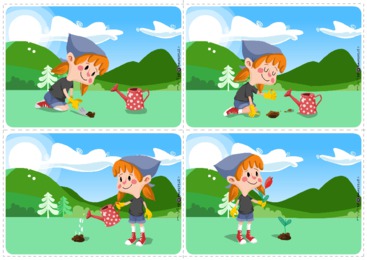 